Sewing Line Efficiency Calculation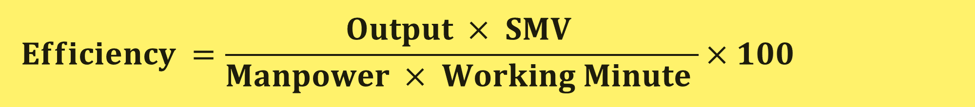 Output                        = Number of garments pieces produced in the lineSMV                            = Standard Minute Value of the garmentManpower                  = Number or the worker worked (Operator + Helper + ironman)Working minute        = Total minute work to produce the garments.Example:A sewing line output is 1600 pcs in 9 hours. The workers were 32, the helper was 4 and the ironman was 2 and the garment SMV is 7.32. What is the efficiency of the sewing line?Here,Output                        = 1600 pcsSMV                            = 7.32Manpower                  = 32+4+2 = 38Working minute        = 9 hours = 9 × 60 = 540 minutesIf we put all the value in the efficiency formula we will find the efficiency of that sewing line.So, Sewing Line Efficiency = [(1600 × 7.32)/(38 × 540)] × 100 = 57.08%Question:Calculate line efficiency when 5000 garments are stitched by 50 workers in 5hours and it takes 5minute to produce a garment.QuestionCalculate how many pieces of garments can be stitched, when line efficiency is 70%, and 45 workers work for 8hoursCalculate how many workers are required when line efficiency is on average 65%, and 3000 garments need to be produced in 8hours and SAM of product is 7.5min.